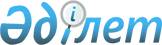 О внесении изменений в постановление Правительства Республики Казахстан от 21 января 2014 года № 16 "О подписании Соглашения между Правительством Республики Казахстан и Правительством Республики Беларусь о производственной и научно-технической кооперации организаций оборонных отраслей промышленности"Постановление Правительства Республики Казахстан от 23 ноября 2017 года № 765
      Правительство Республики Казахстан ПОСТАНОВЛЯЕТ:
      1. Внести в постановление Правительства Республики Казахстан от 21 января 2014 года № 16 "О подписании Соглашения между Правительством Республики Казахстан и Правительством Республики Беларусь о производственной и научно-технической кооперации организаций оборонных отраслей промышленности" следующие изменения:
      пункт 2 изложить в следующей редакции:
      "2. Уполномочить Министра оборонной и аэрокосмической промышленности Республики Казахстан Атамкулова Бейбута Бакировича подписать от имени Правительства Республики Казахстан Соглашение между Правительством Республики Казахстан и Правительством Республики Беларусь о производственной и научно-технической кооперации организаций оборонных отраслей промышленности, разрешив вносить изменения и дополнения, не имеющие принципиального характера.";
      в проекте Соглашения между Правительством Республики Казахстан и Правительством Республики Беларусь о производственной и научно-технической кооперации организаций оборонных отраслей промышленности, одобренном указанным постановлением: 
      абзац второй статьи 5 изложить в следующей редакции:
      "от Казахстанской стороны – Министерство оборонной и аэрокосмической промышленности Республики Казахстан, Министерство обороны Республики Казахстан;".
      2. Настоящее постановление вводится в действие со дня его подписания.
					© 2012. РГП на ПХВ «Институт законодательства и правовой информации Республики Казахстан» Министерства юстиции Республики Казахстан
				
      Премьер-Министр
Республики Казахстан

Б. Сагинтаев
